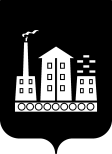 АДМИНИСТРАЦИЯГОРОДСКОГО ОКРУГА СПАССК-ДАЛЬНИЙПОСТАНОВЛЕНИЕ                                       г. Спасск-Дальний, Приморского края                                         №  О внесении изменений в Постановление Администрации городского округа Спасск-Дальний от 11 декабря 2018 года  № 441-па  « Об утверждении муниципальной программы «Строительство, реконструкция, модернизация, капитальный ремонт объектов водопроводно-канализационного хозяйства  городского округа Спасск-Дальний на 2019-2024 гг.В соответствии со статьей  179 Бюджетного кодекса Российской Федерации, Уставом городского округа  Спасск-Дальний,  постановлением Администрации  городского округа  Спасск-Дальний  от 15 апреля  2014 года № 291-па «Об утверждении порядка принятия решений о разработке, формировании, реализации и проведения оценки эффективности муниципальных программ городского округа Спасск-Дальний», Администрация городского округа Спасск-ДальнийПОСТАНОВЛЯЕТ:           1. Внести в постановление Администрации городского округа Спасск-Дальний  от 11 декабря 2018 года  № 441-па «Об утверждении муниципальной программы  «Строительство, реконструкция, модернизация, капитальный ремонт объектов водопроводно-канализационного хозяйства  городского округа Спасск-Дальний  на 2019-2024 гг.» следующие  изменения          1.1 В паспорте программы таблицу второй графы восьмой позиции  изложить в следующей редакции Общий объем финансирования программы:  всего – 611 674,71297 тыс. руб., в том числе:2019 год – 2 793,327  тыс. руб.;             2020 год -  2 931,56067 тыс. руб.;2021 год -  6 863,968 тыс. руб.;2022 год – 207966,824 тыс. руб.;2023 год – 212066,824 тыс. руб.;2024 год – 179 052,20930 тыс. руб.Местный бюджет: всего -  4 436,79635 тыс. руб., в том числе:2019 год – 807,02405 тыс. руб.;              2020 год -  53,776  тыс. руб.;2021 год -  1 245,311 тыс. руб.;2022 год – 1 230,00 тыс. руб.;2023 год – 1 000,00 тыс. руб.;2024 год -  100,68530 тыс. руб.Средства краевого бюджета, всего – 43 167,44462 тыс. руб., в том числе:2019 год – 1 986,30295 тыс. руб.;               2020 год – 2 877,78467 тыс. руб.;2021 год -  5 618,657 тыс. руб.;2022 год - 0 тыс. руб.;2023 год – 32 400,00 тыс. руб.;2024 год  - 284,7 тыс. руб.Внебюджетные источники: всего - 564 070,472 тыс. руб., в том числе:2019 год-0 тыс. руб.;              2020 год – 0 тыс. руб.;2021 год – 0 тыс. руб.;2022 год-206 736,824 тыс. руб.;2023 год- 178 666,824 тыс. руб.;2024 год – 178 666,824 тыс. руб.         1.3  Раздел 3 «Перечень программных мероприятий» позиции  изложить в следующей редакции. (Приложение №1) прилагается. 1.4  таблицу раздела IV. Ресурсное обеспечение изложить в следующей редакции    2. Административному управлению (Моняк) опубликовать настоящее постановление в средствах массовой информации и на официальном сайте городского округа Спасск-Дальний.3. Контроль за исполнением настоящего постановления возложить на заместителя главы Администрации городского округа Спасск-Дальний  П.О.Журавского 4. Настоящее постановление вступает в силу со дня его официального опубликования (обнародования). Глава  городского округа Спасск-Дальний			                                                               А.К. БессоновНаименование объекта, работОриентировочная стоимость. Источник финансирования (тыс. руб.)Сроки реализации мероприятийСроки реализации мероприятийСроки реализации мероприятийСроки реализации мероприятийСроки реализации мероприятийСроки реализации мероприятийНаименование объекта, работОриентировочная стоимость. Источник финансирования (тыс. руб.)2019 г.2020 г. 2021 г. 2022 г.2023 г.2024 г.Всего611 674, 712972 793,3272 931,560676863,968207966,824212066,824179052,20930Из них местный бюджет 4 436, 79635807,0240553,7761245,3111 230,001000,00100,68530Краевой бюджет 43 167,444621986,302952 877,784675618,657032 400,0284 700Внебюджетные источники564070,472000206 736,824178 666,824178 666,824